МЕСТОИМЕНИЯ
(The pronouns)

Местоимения употребляются в предложении вместо имени существительного или имени прилагательного. Местоимение называет людей, предметы или признаки уже упомянутые ранее. Например:

Peter gave Kate a book. She took it. → Петя дал Кате книгу. Она ее взяла.
You have a good dictionary. → У вас хороший словарь.

I want to buy such a dictionary. → Я хочу купить такой словарь.
Boy, woman, this, what, car, they и др. — все это слова.

Слова, обозначающие людей: boy, woman, teacher, baby и др. Вопросительное слово who относится к словам, обозначающим людей.

Вопросительное слово what относится к словам, обозначающим вещи.
Однако, обратите внимание: Who is he? Кто он? (как его зовут) Не is Mr Johnson. What is he? Кто он?(по профессии) Не is a teacher.
Слова, обозначающие мужчин (man, boy, son, husband, king), относятся к мужскому роду и заменяются местоимением he (он), относящимся к муж. р. (ед. ч.):   Не is a boy. He is a son. He is a king.

Слова, обозначающие женщин (girl, woman, daughter, queen) относятся к женскому роду и заменяются местоимением she (она), относящимся к женск. р.(ед.ч.): She is a girl. She is a daughter. She is a queen.

Слова, обозначающие вещи (table, chair, book, clock) относятся к среднему роду, и заменяются местоимением it относящимся к ср.р. (ед.ч.): It is a book. It is a picture. It is an apple.

Местоимение they (они) относится ко всем трем родам (мн.ч.): They are boys. They are daughters. They are apples.

ЛИЧНЫЕ МЕСТОИМЕНИЯ

(Personal pronouns)Личные местоимения в английском имеют два падежа:
именительный падеж (the nominative case) объектный Падеж (the objective case), заменяющий собой все падежи русского.

Склонение личных местоимений
Примечание. После местоимения you глагол-сказуемое всегда стоит во множественном числе. You are a student. Ты студент.

ПРИТЯЖАТЕЛЬНЫЕ МЕСТОИМЕНИЯ
(Possessive pronouns)
Единственное число                                         Множественное число

mу (мой, моя, мое, мои)                                 our (наш, наша, наше, наши)

your (твой, твоя, твое, твои)                         your (ваш, ваша, ваше, ваши)

his (его), her (ее), its (его)                               their (их)

Притяжательные местоимения имеют две формы: основную и абсолютную.
Формы притяжательных местоименийОсновная форма употребляется в тех случаях, когда за притяжательным местоимением стоит существительное. This is my book and that is your book. Это моя книга, а то твоя книга.

Абсолютная форма употребляется в тех случаях, когда за притяжательным местоимением не стоит существительное.This is my book and that is yours. It is not mine. Это моя книга, а то твоя. Она не моя.

УКАЗАТЕЛЬНЫЕ МЕСТОИМЕНИЯ

(Demonstrative pronouns)

This (этот, эта, это), that (тот, та, то), such (такой, такая, такое, такие).

Указательные местоимения this и that имеют единственное и множественное число.НЕОПРЕДЕЛЕННЫЕ МЕСТОИМЕНИЯ some, any, ОТРИЦАТЕЛЬНОЕ МЕСТОИМЕНИЕ
no   И  ИХ ПРОИЗВОДНЫЕ

Употребление some и any, а также их производных определяется типом предложения.
В утвердительном предложении употребляются, как правило, местоимение some и его производные:
Give me something to read, please. Дайте мне что-нибудь почитать, пожалуйста.
I met him somewhere before. Я встречал его где-то раньше.

В вопросительных и отрицательных предложениях обычно используются местоимение any и его производные:

Have you seen him anywhere? Вы видели его где-нибудь?
/s there anything I can do for you? Могу ли я что-нибудь для вас сделать?

В отрицательных предложениях используется либо местоимение any и его производные,
I cannot find this book anywhere. Я не могу нигде найти эту книгу. либо отрицательное местоимение по
There is nobody in that room. В той комнате никого нет.

There isn't anybody in that room. В той комнате никого нет.

Различия между местоимениями any и some — по степени неопределенности, поэтому иногда местоиме ние any можно встретить и в утвердительных предло жениях:

You can find this book anywhere. — Эту книгу вы можете найти где угодно.

Задание 7.1. Вставьте somebody, anybody, nobody или everybody.The question is so difficult that... can answer it. 2. ... left his bag in our classroom yesterday. 3. Has... in this group got a dictionary? 4. It is too late. I think there is... in the office now. 5. ... knows that plants like water. 6. Is there... here who knows English? 7. You must find... who can help you. 8.... knew anything about our home task. 9. The question is very easy.... can answer this question. 10. There is... in the next room. I don't know him. 11. Please, tell us the story. ... knows it. 12. Is there... you want to tell me? 13. Has... here got a red pencil?
ВРЕМЕНА АНГЛИЙСКОГО ГЛАГОЛА

Глаголы в формах Indefinite (Simple) описывают обычные, повторяющиеся действия как факт — безотносительно к их длительности или к результату действия:

I go to school every day. — Я хожу в школу каждый день. В этом высказывании интересует не время, потраченное на дорогу, не процесс движения, не результат походов, а сам факт: я хожу в школу, а не на работу. То же самое относится к прошедшему времени и к будущему:

I went to school when I was а bоу. — Я ходил в школу, когда был мальчиком.

I shall go to school when I grow up. — Я буду ходить в школу, когда вырасту.

Для указания на повторный характер действия часто употребляются слова

every day I week, month, year (каждый день / каждую неделю, месяц, год),

often (часто), seldom (редко), always (всегда), usually (обычно), never (никогда).

Наречия often, seldom, always, never, usually обычно ставятся перед глаголом.

В предложениях с глаголом to be эти наречия обычно ставятся после глагола.

Не is never late for the lessons. — Он никогда не опаздывает на уроки.

Формы глагола в Present, Past, Future Indefinite  (Формы глагола в настоящем, прошедшем, будущем времени простого времени)

Отрицательная и вопросительная формы в Indefinite образуются при помощи вспомогательных глаголов do -  (настоящее время для  лиц – you, we, they, I ),   does -  ( настоящее время для 3лица, ед.ч. – he, she, it),    did (прошедшее время), will ( будущее время),   с частицей not, краткая форма: don't, doesn't, didn't, won`t.   Порядок слов прямой. Вопросительные предложения образуются, как правило, простой перестановкой подлежащего и вспомогательного глагола. Вопросительные местоимения при этом стоят всегда впереди.

Не is a student. — Is he a student? ( н.в. – настоящее время)

We do not write much. — Do we write much? (н.в.)
You have a computer. — Have you a computer? — What do you have? (н.в.)

She does not live in Moscow. — Does she live in Moscow?(п.в.- прошедшее время)

He didn't like the film. — Did he like the film? — What film he didn't like? (п.в.)They will watch this film tomorrow.  – Will they watch this film tomorrow? (б.в. – будущее время)

Особую группу составляют разъединительные вопросы, которые переводятся как утверждения плюс «не так ли?» Они применимы к любому времени. Например:

You speak English, don't you? Вы говорите по-английски, не так ли?

Но: Let us speak English, shall we? Давайте говорить по-английски, хорошо?

Present continuous употребляется для выражения действия, длящегося в настоящий момент или период. Указание на время типа now (сейчас), at the moment (в данный момент) может быть либо выражено, либо подразумеваться.

С глаголами, которые обозначают не действие, а состояние, Present Continuous обычно не употребляется:
to feel (чувствовать)     to be (быть, находиться)    to live (жить    to stay (оставаться)    to hear     слышать)    to see (видеть)    to know (знать)    to remember (помнить)    to think (думать)    to want (хотеть)   to like (любить, нравиться)   to love (любить)

Past continuous обычно употребляется для выражения конкретного действия, длившегося в точно указанный момент или период в прошлом.

Future Continuous употребляется для выражения действия, которое будет длиться в точно указанный момент или период в будущем.

Глаголы в формах Continuous описывают действие как процесс, как длительность — в определенный момент в прошлом, настоящем или будущем:

/ am going to school (now). — Я иду в школу (сейчас, в настоящий момент).

/ was reading a book yesterday at 5 o'clock. — Я читал книгу вчера в 5 часов.

/ will bе watching TV tomorrow at 7 o'clock. — Я буду смотреть телевизор завтра в семь часов.

Помимо этой функции, глаголы в Present Continuous выражают действие, отнесенное в ближайшее будущее: We are leaving for Moscow in July. — Мы уезжаем в Москву в июле.

Present perfect

Present perfect образуется при помощи вспомогательного глагола to have в настоящем времени (have, has) и третьей формы смыслового глагола. В вопросительном предложении вспомогательный глагол ставится перед подлежащим. В отрицательном предложении после вспомогательного глагола ставится отрицание not. I have been to London.  Have you been to London? I have not been to London.

Past Perfect употребляется:

а) для выражения действия, завершившегося до какого-либо момента или другого действия в прошлом: Не had read the book by 10 o'clock yesterday. Он прочел книгу до десяти часов (к десяти часам) вечера

When we came to the airport the plane had already landed. Когда мы приехали в аэропорт, самолет уже приземлился

б) в предложениях, в которых одно действие завершилось до другого действия, длящегося в прошлом:
Не had read the book and was watching TV when I came. Когда я пришел, он уже прочитал книгу и смотрел телевизор.

Future Perfect употребляется для выражения действия, которое будет происходить до определенного момента или другого действия в будущем и завершится или прекратится до него.

Глаголы в формах Perfect выражают действие завершенное, приведшее к определенному результату (или к отсутствию результата). Можно сказать, что с помощью форм Perfect мы подводим итоги определенному периоду времени, определенных действий. Время подведения итогов — либо настоящий момент Present Perfect, либо момент в прошлом Past Perfect, либо — в будущем Future Perfect. 
I have written the letter. (Present Perfect) — Я (только что) написал письмо (передо мной письмо как результат).
I had written the letter when he came. (Past Perfect) — Я написал письмо, когда он пришел. (2 действия, одно завершилось раньше другого)

I will have written the letter by 10 o'clock tomorrow. (Future Perfect) — Я напишу письмо к 10 часам завтра, (действие завершится к определенному моменту времени в будущем).

Задание 8.1 Поставьте предложения в вопросительную и отрицательную формы.

1. Не studies at the college. 2. They play football well. 3. We usually watched TV in the evening. 4. Our teacher asks many questions. 5. Nick worked at school last year. 6. We shall go to St Petersburg in summer. 7. They went to Moscow. 8. He will visit us some day. 9. They study English. 10. My sister finished her work.

Задание.8.2  Поставьте глаголы, данные в скобках, в нужную форму.

1. Peter and Ann (go) away five minutes ago. 2. I (write) the letter but I (not send) it. 3. He just (go) away. 4. She already (answer) the letter. 5. She (answer) it on Tuesday. 6. I just (tell) you the answer. 7. I (read) that book in my summer holidays. 8. I (not see) him for three years. 9. I (be) glad to see him again some time. 10. What you (do)? — I (copy) the text from the text-book now. 11. He (go) to Moscow next week? 12. He (not smoke) for a month. He is trying to give it up. 13. When he (arrive)? — He (arrive) at 2.00. 14. You (switch off) the light before you left the house? 15. I (read) these books when I was at school. I (like) them very much. 16. I can't go out because I (not finish) my work. 17. I already (tell) you the answer yesterday. 18. What you (do) tomorrow in the morning? 19. I (not meet) him last week. 20. I usually (leave) home at seven and (get) here at twelve. 21. Here is your watch. I just (find) it. 22. You (not have) your breakfast yet?

МОДАЛЬНЫЕ ГЛАГОЛЫ    can, may, must, should, ought, needне имеют формы инфинитива;  имеют недостаточное значение, поэтому употребляются только в сочетании другими глаголами.  Напр., The images can be presented on colour screens; имеют не все временные формы, например, Present – Past - Future :    can – could – нет формы , should – нет формы – нет формы,  may -  might – нет формы, ought  - нет формы – нет формы,  must – нет формы – нет формы,   need – нет формы – нет формы. Эти глаголы  не имеют окончания -s в 3 лице ед ч.
The problem can be solved by this  man. The new channel may be included.
Поэтому для выражения всех реалий языка им необходимы слова, равные по значению, но имеющие вcе  грамматические формы, подобно другим глаголам, т.е. эквиваленты
Министерство образования и науки Хабаровского краяКраевое государственное бюджетное профессиональное  образовательное учреждение«Комсомольский-на-Амуре лесопромышленный техникум»Методические рекомендации для учащихся очного отделения  по дисциплине  «Английский язык».г.Комсомольск-на-Амуре 2019 г.     Для развития навыков практического владения языком в учебном процессе используются различные приемы самостоятельной работы над учебным материалом:Чтение и перевод учебных текстовЧтение учебного материала без словаря с охватом общего содержания прочитанного, т.е. без обязательного перевода каждого слова и предложенияВыполнение устных и письменных упражненийИспользование технических средств обучения Выполнение классной письменной контрольной работы. 
Краткий грамматический справочник содержит основной материал, необходимый для работы над текстами и выполнения упражнений, способствует формированию навыков чтения и понимания общенаучной и специальной информации, представляющей профессиональный и познавательный интерес.

Краткий справочник по фонетике позволяет закрепить знания, полученные на предшествующем уровне образования , способствует развитию навыков правильного произношения и чтения.

Указания по работе над текстом.

Виды работы: перевод текста, отбор необходимого по контексту значения слова, чтение текста с охватом общего содержания прочитанного.

Одной из основных задач обучения иностранному языку является научить студента извлекать полезную информацию через чтение общепрофессиональных и специальных текстов на иностранном языке. Понимание достигается двумя способами: 1. Точный перевод всех предложений текста с помощью словаря; 2. Чтение и понимание текста без словаря с охватом общего содержания прочитанного. 

Второй вид чтения предуматривает чтение и понимание текста с общим охватом содержания и просмотровое чтение про себя, т.е. быстрый просмотр текста с целью найти основную мысль, заключенную в нем.

     Читая текст, предназначенный для понимания общего содержания, учащийся должен, не обращаясь к словарю, понять смысл прочитанного по ключевым словам. При таком чтении он может опускать в переводе некоторые слова и даже предложения, не задерживая своего внимания на отдельных элементах текста, ему неизвестных. Подобные тексты снабжаются, как правило, сносками, в которых дается перевод слов и выражений, дается описательное объяснение с помощью простейших лексических и грамматических форм английского языка. В помощь учащемуся, возможно задавать наводящие вопросы на русском языке, в зависимости от степени владения им иностранным языком. В задачу обучения при этой форме работы входит понимание основной мысли абзаца или текста, а не активное воспроизведение их на иностранном языке. Контроль понимания осуществляется с помощью тестов посредством выбора из нескольких вариантов ответов одного правильного, либо передачей содержания основной мысли абзаца или текста на русском языке, либо с помощью ответов на вопросы. Работая над текстом, запоминайте и выписывайте незнакомые слова. Для того чтобы облегчить отбор, имеется « Лексический минимум». Пользуйтесь им при работе над текстами и упражнениями из учебников, над материалом дополнительного чтения. После текстов так же приводится специальная лексика, использованная в данном тексте, с переводом. Те слова, которые не включены в лексический минимум, следует искать в любом англо- русском словаре.Для более эффективной работы со словарем необходимо выучить английский алфавит и ознакомиться по предисловию с построением данного словаря и с принятой в нем системой условных обозначений.Выписывая слова, отбрасывайте окончания и находите исходную форму, т.е. для имен существительных - форму общего падежа единственного числа, для прилагательных и наречий - форму положительной степени, для глаголов - инфинитив.Помните, что слово может иметь несколько значений. Отбирая подходящее по значению слово, следует учитывать его значение в данном контексте.
Следует так же помнить некоторые особенности перевода с английского языка на русский:В текстах научного характера английские словосочетания часто передаются одним словом: raw materials-сырье, radio operator- радист и т. п.Иногда при переводе с английского языка применяется описательный перевод и передается значение английского слова с помощью нескольких русских слов: efficiency- коэффициент полезного действия, to enable- давать возможность.Указания по выполнению упражнений.

Упражнения выполняются устно (на занятиях) или письменно в рабочей тетради после работы над текстом или изучения раздела грамматики для закрепления знаний, умений и навыков, полученных в ходе выполнения работы. Проверяются индивидуально или в группе. Те упражнения, в которых были обнаружены ошибки, переписываются начисто в исправленном варианте, в конце выполненного упражнения.

ВВОДНЫЙ ФОНЕТИЧЕСКИЙ КУРС

ОСОБЕННОСТИ АНГЛИЙСКОГО ПРОИЗНОШЕНИЯ

В результате сложного исторического развития английского языка и системы его письменности возникло значительное расхождение между написанием слова и его произношением. Это привело к системе специальной записи звукового образа слова — фонетической транскрипции. Знание знаков транскрипции — это ключ к правильному чтению и произношению слова.

Транскрипционные значки звуков заключаются в квадратные скобки:
а) гласные
[i:] — долгий и
[i] — краткий, открытый и
[е] — э в словах этот, экий
[ æ] — более открытый, чем э [а:] — долгий, глубокий a
[ כּ] — краткий, открытый о
[כּ:] — долгий о
[о] — закрытый, близкий к у звук о
[u] — краткий у со слабым округлением губ
[u:] — долгий у без сильного округления губ
[٨] — краткий гласный, приближающийся к русскому а в словах варить, бранить
[ә] — безударный гласный, напоминающий русский безударный гласный в словах: нужен, молоток
[ ә:] — в русском отсутствует, средний между о и э
б)двугласные(дифтонги)
[ei] — эй
[ou] — оу
[ai] — аи
[аu] — ау
[oi] — ой
[iə] — иа
[εә] — эа
[uә] — уа
в)согласные
[P]-п ( произносится с придыханием)
[b]-б
[m] - м
[w] — звук, образующийся с положением губ, как при б, но с маленьким отверстием между губами, как при свисте
[f] -Ф
[V]-B
о 
[θ] (без голоса) 
[ð] (с голосом) 
ба звука образуются при помощи языка, кончик которого помещается между передними зубами как в шепелявом русском з 
[s]-с
[z]-з
[t] — т, произнесенное не у зубов, а у десен
[d] — д, произнесенное не у зубов, а у десен
[n]-н
[l]-л
[г] — звук произносится без вибрации кончика языка в отличие от русского р
[∫] - мягкий русский ш
[з] — мягкий русский ж в слове вожжи
[t∫] - ч
[d з] — озвонченный ч
[k]-к
[g]-г
[ ] - заднеязычный н, произнесенный задней частью спинки языка
[h] - простой выдох
[j]-й
Некоторые английские согласные имеют двойное чтение, сочетания двух согласных могут передавать один согласный звук, а 6 гласных букв передают 20 гласных звуков в зависимости от положения гласной в слове (ударное или неударное) и от типа слога (открытый или закрытый).

Рекомендуется выучить три основных правила произношения английских слов:Краткость или долгота гласных звуков в русскомязыке не влияет на смысл слова. В английском же языке долгота или краткость произнесенного гласно
го звука меняет смысл слова. Так, [ ∫ip ] — корабль, а [ ∫i:р ] — овца.В отличие от русского языка в английском языке согласные звуки не оглушаются в конце слова. Оглушение согласных отражается на смысле слова. Например: [bæg] — сумка, [bæk] — спина.Гласная буква е в конце слова не читается. Чтение гласной буквы в английском языке зависит от ее положения в слове (ударное или неударное) и от типа слога (открытый или закрытый).Правила чтения буквосочетаний
Сочетания согласных
Непроизносимые согласныеENGLISH ALPHABET

(Английский алфавит)
Единственное число
Множественное число
I (я)
we (мы)you (ты),you (вы),he (он), she (она), it (оно)they (они)
Число
Лицо
Именительный падеж
Объектный падежЕд.1I (я)те (мне)2you (ты)you (тебе)he (он)him (ему)3she (она)her (ей)it (оно)it (ему) неодуш.Мн.1we (мы)us (нам)2you (вы)you (вам)3they (они)them (им)
Число
Лицо
Основная форма (перед существительным)
Абсолютная форма (без существительного)Ед.1mymine2youryourshishis3herhersitsitsМн.1ourours2youryours3theirtheirs
Единственное число             Множественное числоthis (этот, эта,это)                     these(эти)that(тот, та, то)                          those(те)Запомните: 

this is —- these are  
that is — those are
there is — there are 
it is — they are

This is my house and that is yours. Это мой дом, а то — твой.

These are my books. Take those books. Эти книги мои. Возьми те книги.

Указательное местоимение such имеет одну неизменяемую форму. I like such books. Мне нравятся такие книги.

ВОПРОСИТЕЛЬНЫЕ МЕСТОИМЕНИЯ

Эти местоимения употребляются для построения вопросительного предложения. 
Who (кто)

Who is this man? Кто этот человек?
What (что, какой, какая, какое, какие)

What is it? Что это такое?
What book is it? Какая это книга?

Whose (чей)
Whose pencil is it? Чей это карандаш?

Which (который)
-Which of these books is yours? Которая из этих книг твоя?

Местоимение who имеет два падежа: именительный падеж who и объектный падеж whom (кому, кого).
Who is here? Кто здесь? Местоимение who стоит в именительном падеже, является подлежащим.

Whom do you see there? Кого ты там видишь? Whom did you give my book? Кому ты дал мою книгу? Местоимение whom стоит в объектном падеже, является дополнением.

Задание . Переведите на русский язык.

Whose pencil is it? — This (it) is my pencil.
Who is this man? — This man is our teacher.

What books are these? — These are good books.
Whose pencil is it? — It is hers. 

Which of these books is ours? — They are all yours.
Who is here? — All pupils are here.

ВОЗВРАТНЫЕ МЕСТОИМЕНИЯ

В английском языке возвратные местоимения образуются от личных:

I — myself we — ourselves
you — yourself you — yourselves

she — herself they — themselves
he —himself
it — itself

Возвратное местоимение oneself образуется от неопределенного местоимения one.
Возвратные местоимения употребляются в предложении для того, чтобы сказать, что предмет, названный подлежащим предложения,  (а) сам совершает действие или 
(б) сам совершает действие и испытывает его на себе.

Как правило, они переводятся глаголом с частицей -сь (-ся), которая присоединяется к глаголам. 
Например: They washed and dressed themselves.Они умылись и оделись. 

Do it yourself.Сделайте это сами.
Do not cut yourself! He порежьтесь!

Задание 1.1. Напишите по-английски.
Моя книга, ее ручка, наша комната, его собака, ваш портфель, их комната, твоя машина.

Задание 1.2. Переведите на английский язык:
l.Ta книга — не моя. 2. Эта книга — моя. 3. Это — моя книга, а то — его. 4. Это ее карандаши, а те — мои. 5. Возьми те карандаши. 6. Я люблю такие ручки, они хорошие. 7. Ваша ручка плохая, возьмите мою.

Задание 1.3. Замените выделенные слова личными местоимениями.
1. Peter helped the pupils to translate the text. 2. Mother asked Mary to wash the plates. 3. My friend writes a letter to his sister. 4. Jane took 3 books from the library (there). 5. His cousins live in Moscow. 6. Оur grandfather and grandmother will come tomorrow. 7. Mary works in a shop.

Задание 1.4. Переведите на русский язык.
This is a pen and that is a pencil. These are tables and those are chairs.
This is a plate and that is a lamp. This is a bed and that is a sofa.

This is a cap and that is a hat. This is my book and that is your copybook.
This is my house and that is yours. That house is mine.

Грамматика

ПОРЯДОК СЛОВ В АНГЛИЙСКОМ ПРЕДЛОЖЕНИИ

В английском предложении каждый член предложения, как правило, имеет свое определенное место.

Так, в простом распространенном повествовательном предложении на первом месте стоит         1.подлежащее, за ним следует      2.сказуемое, далее идет     3. дополнение (беспредложное, прямое, предложное) и затем    4.обстоятельства (образа действия, места, времени),
1) I 2) gave 3) ту brother 3) a book 4) yesterday.

Задание 1.5. Составьте и напишите предложения, обращая внимание на порядок слов.Is, best, she, friend, my.Learn, different, students, our, subjects.The, is, Russia, of, the, in, country, the, largest,world.In, the, we, city, live, a, flat, in, of, center, the.Reading, is, my, of, best, son's, fond, friend.Сокращения
I am—I'm, we are — we're, we are not — we aren't, you are — you're, they are — they're, you are not — you aren't, they are not — they aren't, he is — he's, he is not — he isn't, she is — she's, she is not — she isn't, it is — it's, it is not — it isn't

Задание 1.6  Прочтите, переведите и перепишите, используя, где возможно, сокращения.

I am a student. Am I a student? Yes, you are. We are students. Are we students? Yes, we are.

He is a doctor. Is he a doctor? No, he is not. He is not a doctor.
Are you doctors? Yes, you are. You are doctors.

She is a teacher. They are teachers. He is a teacher.
It is a dog. Is it a dog? Yes, it is.

Ann is a first-year student. She has a book. She has an English book. Her book is good. It is interesting.
I am a first-year student, too. But I have no English book.

Has Pete an English book? No, he has not.
Have you an English book? No, I have not. I have not a good English book. My English book is old.

Задание 1.7 Письменно поставьте предложения в вопросительную форму и дайте краткие утвердительные или отрицательные ответы.

Образец: She is his sister. Is she his sister? Yes, she is. No, she isn't.
1. My father is a worker. 2. He is an engineer now. 3. These children are little. 4. You are my best friend. 5.Your daughter is a pupil. 6. I am a student. 7. They are good boys. 8. Our mother is a teacher.

Задание 1.8 Составьте предложения из данных слов.

1. Have, no, book, I. 2. They, no, good, have, room. 3. Have, yes, I. 4. Room, Ann, a, has. 5. Pen, has, a, she?6. Little, dog, our, is. 7. Is, pencil, his, old. 8. Lamp, is, good, her? 9. Book, give, please, me, your. 10. Bag, good, is, my.

Задание 1.9 Переведите следующие предложения на английский язык:

1.Она — учитель? — Да. 2. Вы — не дети. Вы — студенты. 3. Они сейчас в классе? — Нет. 4. Кто вы? — Я — студент. 5. Она — мой друг. 6. Он — не доктор. 7. Это мои дети. 8. Что это? Это — новая книга. 9. Где он был на прошлой неделе? 10. Мы — друзья.
Спряжение глагола  to be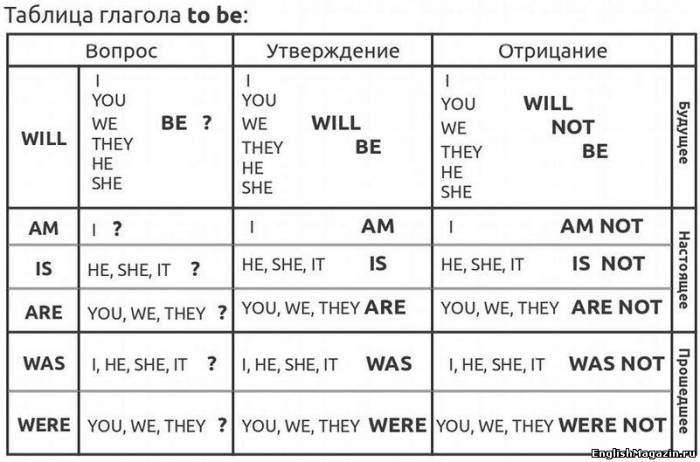 Задание 2.1 Вставьте глагол to be в нужной форме:Where ... you from?How old ... you? How old ... your brother?What... your name?I... glad to see you. How ... you?The dog ... in the garden.My parents ... workers.... your father a teacher? — No, he... a doctor.He ... (not) a student, he ... a doctorThat book ... (not) very interesting.The book ... on the table.Moscow ... the capital of Russia.... you students?What... the weather like today?What... on the table?... Boris a good football player?ЧИСЛИТЕЛЬНЫЕ

(The Numerals)
Числительные обозначают количество предметов или порядок предметов при счете.

Числительные делятся на количественные, отвечающие на вопрос «сколько?» и порядковые, отвечающие на вопрос «который?».
Количественные числительные от 13 до 19 образуются прибавлением суффикса -teen к основе.

Числительные, обозначающие десятки, имеют суффикс -ty. Порядковые числительные кроме первых трех (first, second, third) образуются прибавлением суффикса -th или -eth к соответствующим количественным числительн лм. Они всегда употребляются с определенным артиклем.

Количественные числительные.  Порядковые числительные1.one — один     the first первый     2.two — два     the second второй     3.three — три     the third третий     4.four     the fourth      5.five     the fifth     6.six      the sixth      7.seven     the seventh      8.eight    the eighth      9.nine   the ninth      10.ten   the tenth      11.eleven   the eleventh      12twelve   the twelfth      13.thirteen   the thirteenth      14.fourteen   the fourteenth      15.fifteen   the fifteenth      16.sixteen   the sixteenth      17.seventeen   the seventeenth      18.eighteen   the eighteenth      19.nineteen   the nineteenth      20.twenty   the twentiethДесятки: 
20 twenty — the twentieth    30 thirty — the thirtieth   40 forty — the fortieth   50 fifty — the fiftieth   60 sixty — the sixtieth   70 seventy — the seventieth   80 eighty — the eightieth   90 ninety — the ninetieth

Составные числительные: twenty-two—the twenty-second       thirty-three — the thirty-third     forty-four — the forty-fourth     fifty-five — the fifty-fifth     sixty-six — the sixty-sixth     Числительные от 100 и больше:
100— a (one) hundred 100th — the hundredth        101— a (one) hundred and one 101st — the one hundred and first       200 — two hundred 200th — the two hundredth       1000 — (one) thousand 1000th — the thousandth       1001 — a (one) thousand and one       5,550 — five thousand five hundred and fifty     5,000,000 — five million       1500 — fifteen hundred
Заметьте, что числительные hundred, thousand, million не имеют окончания -s, когда перед ними стоит другое числительное. Когда числительные обозначают неопределенное количество, они употребляются во множественном числе с окончанием -s, за которым следует предлог of. Сравните:

hundreds of books two hundred books  
thousands of books five thousand books 
millions of people 2 million people

Номера страниц, домов, квартир, транспорта, обозначаются не порядковыми, а количественными числительными. В этих случаях существительные употребляются без артикля: page 15, house 40, flat 13, bus 72.

Задание 3.1. Прочтите по-английски:

1. Количественные числительные: 3, 5,11,12,13, 24, 69, 325,1005, 530.425,1.745.033.

2. Порядковые числительные:1, 2, 15, 23, 84, 149, 150, 208, 1000, 2.000.000.

Как читать даты?
Числительное, обозначающее год, делится на две части — число сотен, а затем — число десятков и единиц.      1900 — nineteen hundred, in (the year) nineteen hundred     2000 — two thousand, in (the year) two thousand      1905 — nineteen five, in (the year) nineteen five
Даты читаются следующим образом:  April 12, 2001 1) on the twelfth of April, two thousand one      2) on April the twelfth, two thousand one

Задание З.2. Напишите цифрами следующие даты:The first of March nineteen seventy-six.The fifth of December two thousand.The sixteenth of May nineteen five.The third of July nineteen hundred, in (the year) nineteen ninety-seven in (the year) nineteen hundred eighty-one in (the year) two thousand five.Задание 3.3. Напишите по-английски:
1) 7 марта 1999 года; 2) 1 сентября 1974 года; 3) 22 апреля 1911 года; 4) 11 марта 1951 года; 5) 12 декабря 2024 года.

Как читаются дробные числительные?       Простые.  1/2 — a (one) half;  five      
           1/4 — a (one) quarter 2/3 — two thirds,      1.5 — one and a half,   Десятичные 0.1— O[ou] point one ,  2.45 — two point four five,  35.25 —  thirty-five point two

Задание З.4. Напишите цифрами дробные числа:

Простые:1) A (one) half 2) two thirds 3) a (one) quarter 4) three fourths 5) two and a (one) half 6) five and one sixth 7) a (one) fifth.
Десятичные:  1) Zero (nought/ou) point two 2) two point four five 3),four point five 4) three four (thirty four) point one zero two 5) nought point nought one 6) six point three five 7) fifty eight point three nought five.
Для обозначения времени: 
Если минутная стрелка (the long hand) находится в правой части циферблата (a face) — используется предлог past. It's ten past eleven. 10 минут двенадцатого.  It's quarter past eleven. Четверть двенадцатого.

It's half past eleven. Половина двенадцатого.  Если минутная стрелка находится в левой части циферблата, то используется предлог to. It's ten to twelve. Без десяти двенадцать.  It's a quarter to twelve. Без четверти двенадцать.

It's twenty minutes to twelve. Без двадцати минут двенадцать.  It is eleven sharp. Ровно одиннадцать.

Время до полудня обозначается a.m. (от лат. ante meridiem), а после полудня p.m. (от лат. post meridiem). Например: 10 a.m. — Десять часов утра. 6 p.m — Шесть часов вечера.

Задание 3.5. Скажите, который час?

1. It is eleven sharp. 2. It is five minutes past three. 3. It is ten past two. 4. It is a quarter past twelve. 5. It is three o'clock. 6. It is half past eight. 7. It is twenty five minutes to four. 8. It is three fifteen. 9. It is two thirthy. 10. It is a quarter to nine.

Oтрезки времени
second [Sekәnd] — секунда      minute ['minit] — минута      hour ['аuə] — час      week — неделя      month [m٨nθ] — месяц      year [ja:] — год      century ['sent∫әri] — век (столетие)      
Дни недели (употребляются с предлогом on)
Monday ['m٨ndi] — понедельник      Tuesday ['tju:zdi] — вторник      Wednesday ['wenzdi] — среда
Thursday [θə:zdi] — четверг      Friday ['fraidi] — пятница      Saturday ['sәtәdi] — суббота
Sunday ['sәndi] — воскресенье      Месяцы (употребляются с предлогом in -в)
January ['djenjuәri]February ['februәri]      March [ma:t∫]      April [eipril]      May [mei]      June [d3u:n]
July [d3u'lai]      August [o:gәst]      September [sep'tembә]       October [ok'toubә]      November [no'vembә] 
December [di'sembә]

Времена года (употребляются с предлогом in -в): spring [sprin] — весна summer [ s٨mә] — лето autumn ['o:tәm] — осень winter [wintә] — зима
Запомните следующие слова и выражения:

a watch — часы (наручные, карманные) a clock — часы (стенные, настольные)      an alarm-clock — будильник      My watch is five minutes fast. — Мои часы спешат на 5 минут.      My watch is five minutes slow. — Мои часы отстают на 5 минут.      What day is it today? — Какой сегодня день (недели)?      What date is it today? — Какое сегодня число?      What time is it now? — Который час?      What is the time? — Который час?

Запомните выражения, связанные со временем:

Yesterday — вчера      The day before yesterday — позавчера      Today — сегодня      Tonight — сегодня вечером      Tomorrow — завтра      The day after tomorrow — послезавтра      A fortnight — две недели       from 10 till 12 — с 10 до 12      half an hour — полчаса      10 days ago — 10 дней назад      It's time to... — пора (делать что-либо)      in an hour's time — в течение часа      in time — вовремя (не слишком поздно; так, чтобы успеть)      on time — вовремя (точно по плану)      in the middle of... — в середине      this week (month, year) — на этой неделе (в этом месяце, году)      next week — на следующей неделе      last week — на прошлой неделе

Задание 3.6. Переведите на английский язык.

A.1) 220 дней; 2) 1500 человек; 3) 20545 книг;4) около 100 страниц; 5) почти 300 тетрадей.
B.1) первый автобус; 2) вторая страница; 3) миллионный посетитель; 4) часть первая; 5) номер десятый.
C.1. Два миллиарда человек. 2. Миллионы книг.3. Триста восемьдесят пять страниц. 4. Двадцать первое декабря 1997 года. 5. Двенадцатое марта 2000 года.6. Одна четвертая. 7. Три пятых. 8. Ноль целых, двадцать пять сотых. 9. Четыре целых и пять шестых.10. Две целых, сто пять тысячных.
Задание 3.7 Напишите цифрами:1)Fifteen twenty one; 2) the eleventh of March; 3) two fifths; 4) seventeen point four two; 5) eighteen hundred five; 6) a (one) sixth; 7) one tenth; 8) the first of January; 9) sixteen thirty three; 10) nought point two four.
МНОЖЕСТВЕННОЕ ЧИСЛО СУЩЕСТВИТЕЛЬНЫХ

Множественное число существительных = единственное число + s (es)

Множественное число существительных образуется путем прибавления к основе окончания -s: a boy — boys a book — books a pen — pens a girl — girls

Множественное число существительных, основа которых оканчивается на -ch, -s, -ss, -sh, -x, а также существительных, имеющих окончание -о, образуется путем прибавления окончания -es:

a bench скамейка — benches      a bus автобус — buses       a glass стакан — glasses      a box коробка — boxes      a potato картошка — potatoes

Существительные, оканчивающиеся на -у (после согласной) во множественном числе имеют окончание -ies:      a baby младенец — babies      a fly муха — flies      a lady леди — ladies

Если слово оканчивается на f (-fe), то во множественном числе f меняется на и и добавляется -(es) a life жизнь — lives a knife нож — knives a shelf полка — shelves a wife жена — wives (но: roof крыша — roofs)
Как читаются окончания во множественном числе?
-s читается как [s] после глухих согласных:  books, cats      -s читается как [z] после звонких согласных и гласных: pens, boys      -es читается как [iz] после s, ss, sh, ch, x, z: boxes      -у после согласных переходит в i+es: city — cities, lady — ladies

Ряд существительных образует множественное число не по общим правилам:
а) изменяется корневая гласная:    a man мужчина — men      a woman женщина — women a foot нога — feet a tooth зуб — teeth a goose гусь — geese a mouse мышь — mice      б) добавляется окончание -еп:      an ох бык — oxen      a child ребенок — children      в) заимствуются формы единственного и множественного числа из латинского и греческого языков: a formula — formulae (formulas) a crisis — crises a criterion — criteria an index — indices a bacterium — bacteria

В английском языке есть существительные, которые имеют одну (общую) форму для единственного и множественного числа:
a deer (олень) — deer (олени)      a sheep (овца) — sheep (овцы)      a fish (рыба) — fish (рыбы)      
 а swine(свинья) — swine (свиньи)

Некоторые существительные могут употребляться в форме только единственного либо множественного числа.
В единственном числе употребляются неисчисляемые существительные, такие как:

Money — деньги     Sugar — сахар      Hair — волосы      Business — дело       Information — информация, сведения      Fruit — фрукты      Progress — прогресс, успехи      News — новость, новости      Peace — мир      Love — любовь      Knowledge — знание, знания      Advice — советы      Furniture — мебель      Luggage — багаж    
Только во множественном числе употребляются обозначения предметов, состоящих из двух и более частей:
Trousers — брюки       Glasses — очки       Scissors — ножницы      Shorts — шорты

Только во множественном числе употребляются слова:
Clothes — одежда      Goods — товары      Riches — богатства     Thanks — благодарности      Manners — манеры      Looks — взгляды

Задание 4.1. Перепишите исчисляемые и неисчисляемые существительные в 2 столбика и переведите их.

Time, water, machine, music, snow, word, coffee, money, idea, family, knowledge, sea, hour, tree, silver, meat, happiness, information, speed, book, news, house, friend, milk, student, pen, paper, clothes, picture, air.

Задание 4.2. Напишите следующие существительные во множественном числе.

Box, sheep, place, library, photo, mouse, lady, glasses, bush, dress, country, bus, party, wife, day, knife, knowledge, month, pen, hero, goose, company, life, deer, tomato, city, man, play, news, child, fruit, shelf, leaf, foot, fish, woman, money, information.

Задание 4.3. Поставьте следующие существительные во множественное число (обратите внимание на артикли: неопределенный артикль во множественном числе опускается, определенный артикль сохраняется).

the star, a mountain, a tree, a waiter, the queen, a man, the woman, an eye, a shelf, a box, the city, the boy, a goose, a watch, a mouse, a dress, a toy, a sheep, a tooth, a child, an ox, a deer, the life, a tomato.

Задание 4.4. Поставьте следующие словосочетания во множественное число (обратите внимание на изменения в указательных местоимениях).

this man, that match, this tea-cup, this egg, that wall, that picture, this foot, that mountain, this lady, that window, this knife

Задание 4.5. Поставьте существительные в следующих предложениях во множественное число.

1. A new house is in our street. 2. This story is very interesting. 3. A woman, a man, a boy and a girl are the room. 4. In the farm-yard we see an ox, a sheep, a cow and a goose. 5. Put this knife on that table. 6. Is this worker an Englishman or a German? — He is a Frenchman. 7. What is your name? 8. He keeps his toy in a box. 9. This man works at our office.

Задание 4.6. Поставьте следующие предложения во множественное число произведя нужные изменения.

This is my stocking. 2. He has a new suit. 3. The plate was on the table. 4. This town is very large. 5. Is that girl your sister? 6.1 shall give you my book. 7. This story is a good. 8. Is this a good match? 9. The boy put his book on the desk. 10. That house is new. 11. The pupil put his book into the bag. 12. Is this a good student?

ПРИТЯЖАТЕЛЬНЫЙ ПАДЕЖ СУЩЕСТВИТЕЛЬНЫХ

The child's toys — The children's toys (Игрушки ребенка – игрушки  детей)     The boy's books — The boys' books (Книги мальчика – книги мальчиков).

Задание 4.7. Употребите притяжательный падеж существительных.

Образец: The poems of Lermontov. - Lermontov's poems.
1. The toy of their children. 2. The questions of my son. 3. The wife of my brother. 4. The table of our teacher. 5. The life of animals. 6. The voice of this girl. 7. The new book of the pupils. 8. The letter of Peter. 9. The car of my parents. 10 The room of my friend. 11. The handbags of these women. 12. The flat of my sister is large. 13. The children of my brother are at home. 14. The room of the boys is large.

Безличные и неопределенно-личные предложения
     Английские предложения отличаются от русских тем, что в них всегда есть подлежащее и сказуемое. Поэтому в безличных предложениях, когда нет подлежащего, используется в качестве формального подлежащего местоимение it.

It is cold today. Сегодня холодно.     It rains. Идет дождь

Как видим, безличные предложения такого типа состоят из местоимения it, которое не переводится, глагола-связки в нужном по смыслу времени и именной части сказуемого, выраженного чаше всего именем прилагательным. Именная часть может быть также выражена именем существительным или именем числительным.
It's nice to meet you. Приятно познакомиться.    It is nine o'clock now. Сейчас девять часов.

Очень часто безличные предложения описывают явление природы, состояние погоды, обозначают время, расстояние. Вопросительная и отрицательная формы безличных предложений образуются по тем же правилам, что и вопросительные и отрицательные формы предложений с именным составным сказуемым.
Is it cold? — Холодно?   Wasn't it interesting? — Разве это не было интересно?    Isn't it funny? — Разве это не смешно?

Частица not ставится после первого вспомогательного глагола.

Задание 4.8. Переведите на английский язык:

1. Сегодня холодно. 2. Идет снег целый день. 3. Сейчас утро. 4. Было приятно познакомиться с вашим другом. 5. Поздно. Пора спать. 6. Сейчас уже 10 часов утра. 7. На улице холодно? 8. Сейчас ранняя весна, но уже тепло. 9. Это далеко отсюда?

НЕОПРЕДЕЛЕННЫЙ И ОПРЕДЕЛЕННЫЙ АРТИКЛИ

Неопределенный артикль a (an) происходит от числительного one (один), определенный — от указательного местоимения that (тот).

Артикль употребляется: — перед каждым нарицательным существительным.

Артикль не употребляется если перед существительным стоит:указательное или притяжательное местоимение — This is my book.другое существительное в притяжательном падеже — It's teacher's book.количественное числительное — She has one pen.отрицание по — He has no book.Упоминая предмет впервые, мы употребляем перед ним неопределенный артикль а(ап). Упоминая этот же предмет вторично, мы ставим перед ним определенный артикль the. Например: This is a book. The book is interesting.

Неопределенный артикль a (an)  Употребляется перед единичным, отдельным предметом, который мы не выделяем из класса ему подобных. Неопределенный артикль an обычно стоит перед  
существительным, которое начинается с гласного звука: an apple, an egg.

Например: I bought a book yesterday. Я купил вчера книгу (одну из многих ей подобных). I have an apple. У меня есть яблоко (одно, какое-то).   Неопределенный артикль а (аn) может употребляться только с исчисляемыми существительными, стоящими в единственном числе. Перед неисчисляемыми существительными или существительными во множественном числе неопределенный артикль опускается.

Неопределенный артикль не употребляется:

а) с неисчисляемыми и «абстрактными» существительными:  I like coffee and tea. Friendship is very important in our life.     б) с существительными во множественном числе: The books are on the table.     в) с именами собственными: I told Jane about that.     г) с существительными, перед которыми стоят притяжательные или указательные местоимения:     This car is better than that. That bike is old.     д) с существительными, за которыми следует количественное числительное, обозначающее номер:     Read the text on page eight.

Неопределенный артикль a необходим в конструкциях:
I have a... This Is a... I am a... What a fine day! I see a... There is a... He is a... What a good boy!

Определенный артикль the
Определенный артикль the выделяет предмет или предметы из класса им подобных:

The book I bought yesterday was interesting — Книга, которую я купил вчера, была интересной (это — конкретная книга, которую говорящий выделяет из класса ей подобных).

Определенный артикль the употребляется как с исчисляемыми, так и с неисчисляемыми существительными, как с единственным, так и с множественным числом.

Например: This is a book. The book is interesting (исчисляемое в единственном числе).
This is meat. The meat is fresh, (неисчисляемое)
These are books. The books are good, (множественное число).

Определенный артикль употребляется:

а) когда известно (из контекста, из окружающей обстановки) о каком предмете(предметах, явлениях) идет речь: Open the door, please. I am going to the college.
б) когда речь идет о единственном в своем роде предмете или явлении: The moon is bright this night.
в) когда существительное имеет ограничивающее определение, чаще всего с предлогом of.

I don't know the name of this pupil.
г) в словосочетаниях типа in the north, to the west,at the cinema, the same, in the country, the rest of the...   д) если перед существительным стоит прилагательное в превосходной степени    This is the most interesting book.

Географические названия и артикль

С географическими названиями и с именами собственными, артикль, как правило, не употребляется, кроме следующих случаев:  а) с названиями морей, рек, океанов, горных хребтов, групп островов используется определенный артикль: the Pacific Ocean, the Black Sea, the Thames,the British Isles.

б) определенный артикль используется с несколькими названиями стран, областей и городов, (хотя обычно с этими типами названий артикль не используется): the Ukraine, the Crimea, the Caucasus, the Netherlands, the Hague, the Riviera, the Congo, the West Indies  в) определенный артикль используется с названиями стран типа:  the Russian Federation, the United States of America, the United Kingdom.  г) перед собирательным именем семьи: The Petrovs — Петровы  Запомните: артикль не нужен в сочетаниях со слонами next и last типа:  next week, next year, last month, last Tuesday

Задание 5.1. Объясните наличие или отсутствие артикля перед существительными.Last week I met my friend. He was with a young girl. The girl was a student of our Academy. 2. This is a pencil. The pencil is red. 3. She is a teacher. She is our teacher of English. 4. It is a lake. The lake is deep. It's one of the deepest lakes in the world. 5. There are many flowers in your garden. 
СТЕПЕНИ СРАВНЕНИЯ ПРИЛАГАТЕЛЬНЫХ И НАРЕЧИЙ

Прилагателъные обозначают признаки предметов и отвечают на вопрос какой?
A wide road. Широкая дорога. A tall tree. Высокое дерево. An interesting book. Интересная нига.

Наречия отвечают на вопрос как? He speaks English well. Он говорит по-английски хорошо.
Прилагательные и наречия имеют три формы степени сравнения:

положительную (positive degree),  сравнительную (comparative degree),  превосходную (superlative degree).
Формы сравнительной и превосходной степеней образуются двумя способами:

Способ 1. Если прилагательное односложное, форма его сравнительной степени образуется при помощи суффикса -ег, а форма превосходной степени — при помощи суффикса -est.

Полож. степень                   Сравн. степень                     Превосх. степень

strong  (сильный)             stronger(сильнее)                   the strongest  (сильнейший)  cold (холодный)              colder(холоднее)                    the coldest (самый холодный)

Некоторые двусложные прилагательные оканчивающиеся на -у, -er, -ow образуют степени сравнения так же, как и односложные, с помощью суффиксов -ег и -est.
easy (легкий),  easier (более легкий-, легче), the easiest (самый легкий, легчайший)   clever (умный),   cleverer (более умный, умнее),   the cleverest (самый умный, умнейший)   narrow (узкий),   narrower (более узкий, уже),   the narrowest (самый узкий)
Способ 2. От двусложных прилагательных и прилагательных состоящих из трех или более слогов, сравнительная степень образуется при помощи слова more (less), а превосходная степень — при помощи слова most (least)
famous – знаменитый   more(less) famous -более(менее) знаменитый   the most famous - самый    аменитый, знаменитейший   interesting – интересный   more interesting - более интересный, интереснее   the most interesting-самый интересный, интереснейший   
Запомните исключения при образовании степеней сравнения прилагательных:

Положительная     Сравнительная         Превосходная
good                               better                               the best
bad                                worse                                 the worst
little                                less                                   the least
much                             more                                  the  most
far ( далекий)              father                                  the farthest
far ( далеко)                further                                 the furthest
Существительное, определяемое прилагательным в превосходной степени, всегда имеет определенный артикль.  В предложениях со степенями сравнения прилага-льных и наречий используются следующие союзы:  as ... as такой же ... как    not so ... as не такой ... как
Запомните выражение: The more we learn the more we know. Чем больше мы учим, тем больше мы знаем.

Задание 6.1. Образуйте сравнительную и превосходную степень от следующих прилагательных и наречий.

1. large, tall, long, easy, hot, big, cold, nice, bad, strong, short, wide, good, happy, high, low, busy, well, litllo, many, far.

2. wonderful, necessary, quickly, interesting, comfortable, popular, active, famous, pleasant, beautiful, slowly, clearly,

Задание 6.2. Переведите предложения на русский язык.

1. This book is not so interesting as that one. 2. The Baltic Sea is not so warm as the Black Sea. 3. The more you read, the more you know. 4. My brother is not as tall as you are. 5, The earlier you get up, the more you can do. 6. Today the wind is as strong as it was yesterday. 7.Your room is as light as mine. 8. John knows Russian as well as English. 9. Mary is not so lazy as her brother.10. The longer the night is, the shorter the day. 11. The less people think, the more they talk.

Задание 6.З. Раскройте скобки, употребив нужную степень прилагательного/наречия.

1. Winter is (cold) season of the year. 2. Moscow is (large) than St.Petersburg. 3. Which is (long) day of the year? 4. The Alps are (high) mountains in Europe. 5. Even (long) day has an end. 6. It is one of (important) questions of our conference. 7. Your English is (good) now. 8. Who knows him (well) than you? 9. We have (little) interest in this work than you. 10. Health is (good) than wealth. 11. Your son worked (well) of all. 12. Today you worked (slowly) than usually.